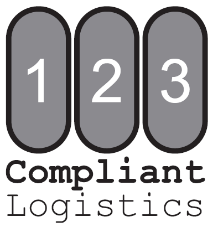 InstructionsComplete Customer Information as indicated on DEA Controlled Substances Registration CertificateComplete all fields for Schedule I-II inventory being sent for destructionPartials must be listed on separate lines (please see example below)Sign and date completed formDo NOT ship Schedule I-II items at this timeFax or Email completed Schedule I-II Inventory Form:123 Compliant Logistics123 FAX: (480) 659-2353123 Email: info@123compliant.com**Upon receipt of Schedule I-II Inventory - Request for DEA Form 222, 123 Compliant Logistics will prepare official DEA Form 222 and mail to the DEA Registered AddressOnce you receive the DEA Form 222, confirm the information is correct and enter the Quantity Shipped and Date Shipped (instructions with example will be included in your envelope)Keep the Original Copy of your DEA Form 222 for your recordsMail a Photo Copy of your DEA Form 222 to your local DEA officeAddresses can be found hereInclude a Photo Copy of your DEA Form 222 in your destruction shipmentOnce you receive authorization to ship, pack and mail your shipmentEnclose photo copies of the DEA Form 222 and Schedule I-II Inventory FormFlat Rate Box Customers - Call or email to request a shipping labelBulk Customers – Use shipper of your choiceWe require using a shipping method that can track and confirm delivery of your shipmentExample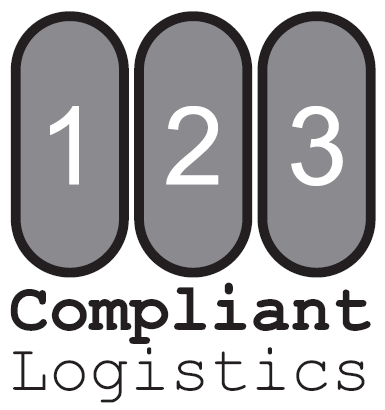 Orig. Pkg. SizeCount in Pkg.Qty. of Pkgs.Description (include dosage form)StrengthNDC100 tab100 tab12Dilaudid Tablets2mg00074-2415-14100 tab62 tab1Dilaudid Tablets2mg00074-2415-1420ml20ml8Fentanyl Injectable Solution50mcg/ml00409-9094-1620ml7.2ml1Fentanyl Injectable Solution50mcg/ml00409-9094-1620ml5ml1Fentanyl Injectable Solution50mcg/ml00409-9094-16Customer InformationCustomer InformationCustomer InformationCustomer InformationCustomer InformationCustomer InformationCustomer InformationCustomer InformationCustomer InformationCustomer InformationCustomer InformationCustomer InformationCustomer InformationFacility NameFacility NameDateDateDEA Registrant NameDEA Registrant NameRegistered AddressRegistered AddressCityCityStateZipZipFacility ContactFacility ContactPhonePhoneEmailEmailFaxFaxDEA #DEA Expiration DateState License #State License #State License #State License #Orig. Pkg. SizeCount in Pkg.Qty. of Pkgs.Description (include dosage form)StrengthNDCSignature (person completing this form)TitleDate